 ADVENT Week 1 DevotionalWISE GUYSRECEIVESlowly. Prayerfully, read out loud Matthew 2:1. Before and after each reading, pause for a moment of silence. In that silence pray asking the Spirit of Christ to guide you into knowing and living what you are receiving from the Scripture. Consider, what does God want you to reflect on and learn?ReflectWhat makes Christmas magical for you? Sunday marked the beginning of Advent. Did you have any Advent traditions growing up? Wreath? Advent Calendar? Tree lighting downtown?How can having a tradition help capture the magic of this time 
of year? To set the context of our series, visit the Bible Project on YouTube and watch their video, The Birth of Jesus: Luke 1–2. Reflecting on Sunday’s message, what new things did you learn about the Magi? What was most interesting to you? Why?How do we define wisdom today? Who seems to have it and how did they get it?How can we pursue wisdom?RespondWith the start of this year’s Advent journey, how can take what you learned from Sunday’s message and use it to help you become more intentional as you wait for the arrival of Jesus? Now turn that into a prayer and offer it to God. If you are doing this as part of a small group, have everyone share their prayers.SCRIPTUREMatthew 2:1 | New International VersionAfter Jesus was born in Bethlehem in Judea, during the time of King Herod, Magi from the east came to Jerusalem.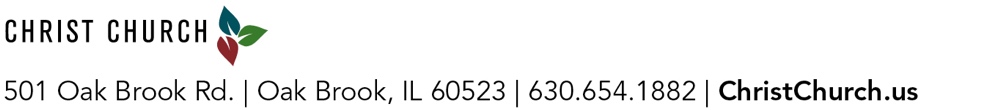 